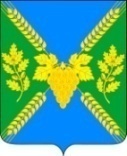 СОВЕТМОЛДАВАНСКОГО СЕЛЬСКОГО ПОСЕЛЕНИЯКРЫМСКОГО РАЙОНАРЕШЕНИЕ28.09.2018                                                                                                                   № 184   село МолдаванскоеО внесении изменений в решение Совета  Молдаванского сельского поселения Крымского района от 26 сентября 2016 года № 98 «Об установлении налога на имущество физических лиц на территории  Молдаванского сельского поселения Крымского района» В соответствии с Федеральным законом от 30 сентября 2017 года № 286-ФЗ «О внесении изменений в часть вторую Налогового кодекса Российской Федерации и отдельные законодательные акты Российской Федерации», руководствуясь главой 32 Налогового кодекса Российской Федерации, уставом  Молдаванского сельского поселения Крымского района,  Совет  Молдаванского сельского поселения Крымского района,  р е ш и л:1.  Внести изменения в решение Совета  Молдаванского сельского поселения Крымского района от 26 сентября 2016 года № 98 «Об установлении налога на имущество физических лиц на территории  Молдаванского сельского поселения Крымского района»  изложив подпункты 2 и 3 пункта 2 в следующей редакции:2. Решение Совета Молдаванского сельского поселения Крымского района от 2 июля 2018 года № 177 «О внесении изменений в решение Совета Молдаванского сельского поселения Крымского района от 26 сентября 2016 года № 98 «Об установлении налога на имущество физических лиц на территории Молдаванского сельского поселения Крымского района»  признать утратившим силу.3. Настоящее решение опубликовать в средствах массовой информации и разместить на официальном сайте администрации Молдаванского сельского поселения Крымского района в информационно-телекоммуникационной сети «Интернет».4. Настоящее решение вступает в силу со дня его официального опубликования и распространяется на правоотношения, возникшие с 1 января 2017 года, как улучшающие положения налогоплательщиков.Председатель Совета Молдаванского сельского поселения Крымского района                                   Г.А.Буланович                                                                                       Глава Молдаванского сельского поселения Крымского района                                                                       А.В.Улановский                                                                      «Объекты налогообложенияНалоговая ставка, %2) объекты налогообложения, включенные в перечень, определяемый в соответствии с п. 7 ст. 378.2 НК РФ, в отношении объектов налогообложения, предусмотренных абз. 2 п. 10 ст. 378.2 НК РФ (офисы, объекты торговли, общественного питания, бытового обслуживания) с кадастровой стоимостью до 3 млн. руб. (включительно); 1,0- объекты налогообложения, кадастровая стоимость каждого из которых превышает 300 млн. руб;1,03) объекты налогообложения, включенные в перечень, определяемый в соответствии с п. 7 ст. 378.2 НК РФ, в отношении объектов налогообложения, предусмотренных абз. 2 п. 10 ст. 378.2 НК РФ (офисы, объекты торговли, общественного питания, бытового обслуживания) с кадастровой стоимостью свыше 3 млн. рублей (включительно), прочие объекты налогообложения0,5